Ленин урамы, 16, Калмыябаш ауылы, 452866                           ул. Ленина, 16, д.Калмиябаш,  452866                                                     Тел.: (34779) 2-71-40, Факс 2-71-07	                                        Тел.: (34779) 2-71-40, Факс (34779)2-71-07 E-mail:admkalmiyabash@mail.ru                                                               E-mail:admkalmiyabash@mail.ru ОКПО 4277649    ОГРН 1020201010675     ИНН 0227000774    К А Р А Р                                                                                         Р Е Ш Е Н И Е 26 сентября 2018 й                                  № 266                              26 сентября 2018 гО публичных слушаниях по проекту решения Совета сельского поселения Калмиябашевский сельсовет муниципального района Калтасинский район Республики Башкортостан «О внесении изменений и дополнений в Устав сельского поселения Калмиябашевский  сельсовет муниципального района Калтасинский район Республики Башкортостан»В соответствии со статьей 28 Федерального закона от 06 октября 2003 года № 131-ФЗ «Об общих принципах организации местного самоуправления в Российской Федерации» Совет сельского поселения Калмиябашевский  сельсовет муниципального района Калтасинский район Республики БашкортостанР Е Ш И Л:1. Провести публичные слушания по проекту решения Совета сельского поселения  Калмиябашевский сельсовет муниципального района Калтасинский район Республики Башкортостан «О внесении изменений и дополнений в Устав сельского поселения Калмиябашевский сельсовет муниципального района Калтасинский район Республики Башкортостан» (далее – проект решения Совета) в 15 часов 10 октября 2018 года в здании администрации  сельского поселения по адресу: Республика Башкортостан,  Калтасинский район, д. Калмиябаш, ул. Молодежная, д.18.2. Утвердить состав комиссии по внесению изменений и дополнений в Устав сельского поселения Калмиябашевский сельсовет муниципального района Калтасинский район Республики Башкортостан согласно приложения.3. Установить, что письменные предложения жителей сельского поселения Калмиябашевский сельсовет муниципального района Калтасинский район Республики Башкортостан по проекту решения Совета, указанному в пункте 1 настоящего решения, направляются в Совет сельского поселения Калмиябашевский сельсовет муниципального района Калтасинский район Республики Башкортостан (по адресу: Республика Башкортостан, Калтасинский район, д. Калмиябаш, ул. Молодежная, д.18. в 10 дневный срок со дня его обнародования.4. Обнародовать настоящее решение Совета сельского поселения Черкасский  сельсовет муниципального района Калтасинский район Республики Башкортостан на информационном стенде администрации сельского поселения Калмиябашевский сельсовет муниципального района Калтасинский район  Республики Башкортостан.Глава сельского поселенияКалмиябашевский сельсоветмуниципального районаКалтасинский районРеспублики Башкортостан				                            В.В. МаязовПриложениек Решению Совета сельского поселенияКалмиябашевский  сельсовет муниципального районаКалтасинский район Республики Башкортостанот «26» сентября 2018 года № 266Состав комиссии по внесению изменений и дополнений в Устав сельского поселения Калмиябашевский сельсовет муниципального района Калтасинский район Республики БашкортостанМаязов В.В.-	Глава сельского поселения  Калмиябашевский   сельсовет, председатель комиссииГараева Д.В. - 	секретарь комиссииМадиева А.К. -	член комиссииГараева А.Р.- 	член комиссииШуматов В.В.-	член комиссииБашҡортостан Республикаhының  ҡалтасы районы муниципаль  районының ҡалмыябаш ауыл советыауыл биләмәhе советы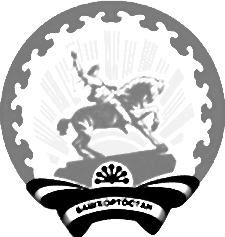 Совет  сельского поселения Калмиябашевский сельсовет муниципального  района Калтасинский район Республики Башкортостан